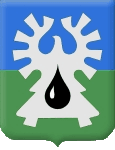 ГОРОДСКОЙ ОКРУГ  УРАЙХанты-Мансийского автономного округа-ЮгрыАДМИНИСТРАЦИЯ ГОРОДА УРАЙПОСТАНОВЛЕНИЕот  _________________                                                                                                        №____О внесении изменений впостановление администрациигорода Урай от 20.07.2016 №2128В соответствии с частью 5 статьи 19 Федерального закона от 05.04.2013 №44-ФЗ «О контрактной системе в сфере закупок товаров, работ, услуг для обеспечения государственных и муниципальных нужд», постановлением администрации города Урай от 05.11.2015 №3651 «О требованиях к порядку разработки и принятия правовых актов о нормировании в сфере закупок для обеспечения муниципальных нужд муниципального образования городской округ город Урай, содержанию указанных актов и обеспечению их исполнения», постановлением администрации города Урай от 30.03.2016 №856 «О Правилах определения требований к закупаемым муниципальными органами города Урай и подведомственными им казенными учреждениями и бюджетными учреждениями отдельным видам товаров, работ, услуг (в том числе предельных цен товаров, работ, услуг)»:Внести изменения в приложение 2 к постановлению администрации города Урай от 20.07.2016 №2128 «Об утверждении требований к закупаемым администрацией города Урай и подведомственными ей казенными учреждениями, бюджетными учреждениями отдельным видам товаров, работ, услуг (в том числе предельных цен товаров, работ, услуг)»:- в строках 21-25 Перечня отдельных видов товаров, работ, услуг, их потребительские свойства (в том числе качество) и иные характеристики (в том числе предельные цены товаров, работ, услуг) к ним, слова «предельная цена» заменить словами «ежемесячная предельная цена».2. Постановление опубликовать в газете «Знамя» и разместить на официальном сайте органов местного самоуправления города Урай в информационно-телекоммуникационной сети «Интернет».3. Контроль за выполнением постановления возложить на заместителя главы города Урай С.П.Новосёлову. Глава города Урай                                                              			           Т.Р.Закирзянов  